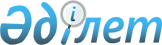 Об установлении Перечня категорий граждан, пользующихся физкультурно-оздоровительными услугами бесплатно или на льготных условиях, за исключением инвалидов, а также размеров льгот
					
			Утративший силу
			
			
		
					Постановление акимата города Сарани Карагандинской области от 6 августа 2015 года № 30/03. Зарегистрировано Департаментом юстиции Карагандинской области 7 сентября 2015 года № 3397. Утратило силу постановлением акимата города Сарани Карагандинской области от 30 апреля 2024 года № 28/01
      Сноска. Утратило cилу постановлением акимата города Сарани Карагандинской области от 30.04.2024 № 28/01 (вводится в действие по истечении десяти календарных дней со дня его первого официального опубликования).
      В соответствии со статьей 48 Закона Республики Казахстан от 3 июля 2014 года "О физической культуре и спорте", Законом Республики Казахстан от 23 января 2001 года "О местном государственном управлении и самоуправлении в Республики Казахстан", акимат города Сарани ПОСТАНОВЛЯЕТ:
      1. Установить Перечень категорий граждан, пользующихся физкультурно-оздоровительными услугами бесплатно или на льготных условиях, за исключением инвалидов, а также размеры льгот, согласно приложению к настоящему постановлению. 
      2. Контроль за исполнение настоящего постановления возложить на руководителя аппарата акима города Сарани Бородину Елену Ивановну.
      3. Настоящее постановление вводится в действие со дня его первого официального опубликования. Перечень категорий граждан, пользующихся физкультурно-оздоровительными услугами бесплатно или на льготных условиях, за исключением инвалидов, а также размеры льгот
      *Примечание: данный перечень распространяется на государственные физкультурно-оздоровительные и спортивные сооружения. 
					© 2012. РГП на ПХВ «Институт законодательства и правовой информации Республики Казахстан» Министерства юстиции Республики Казахстан
				
      Аким города Сарани

А. Шкарупа

№ п/п
Категории граждан
Размеры льгот
1.
Дети до 7 лет 
Бесплатно 
2.
Дети-школьники из многодетных семей 
Бесплатно
3.
Дети-школьники из детских домов 
Бесплатно 
4.
Спортсмены-ветераны 
Бесплатно 
5.
Школьники 
Льготы в размере 50% от стоимости оказываемых спортивных и физкультурно-оздоровительных услуг 
6.
Студенты 
Льготы в размере 50% от стоимости оказываемых спортивных и физкультурно-оздоровительных услуг
7.
Пенсионеры 
Льготы в размере 50% от стоимости оказываемых спортивных и физкультурно-оздоровительных услуг